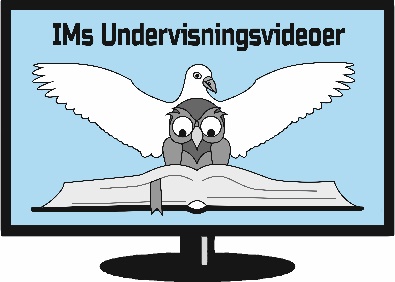 SAMTALEOPLÆGDen lutherske smørklat 2Hvad betyder Bibelens billede med "Skatten i lerkar"?Nævn eksempler fra jeres liv og jeres møde med andre, hvor det kan virke anfægtende, hvis man alene ser lerkarret og ikke skatten?Hvordan benytter du dig i din hverdag af din dåb?Man kan lægge vægt på mange forskellige gode ting, når man går til alters. Del med hinanden, hvad I hver især er glade for ved nadveren.Beskytter Gud os alting mod ubehagelige ting?Nævn nogle styrker og svagheder ved vores lutherske kirkeliv.